TITLE OF BACHELOR THESIS, ENGLISH, CAPITAL LETTER AND ALIGN LEFT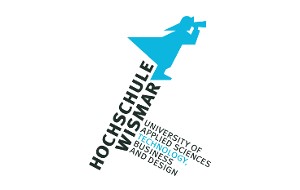 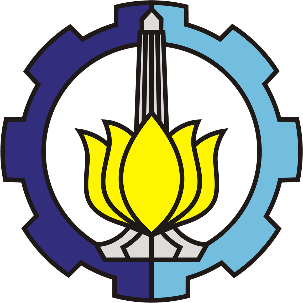 your name hereNRP. 04210000000000supervisors:PROF. SENANG MENULIS, PH.D.PROF. DR. IR. SUKA MEMBACADEPARTMENT OF MARINE ENGINEERINGFACULTY OF MARINE TECHNOLOGYINSTITUT TEKNOLOGI SEPULUH NOPEMBERSURABAYAYEAR OF THESIS SUBMISSION, E.G. 2020JUDUL TUGAS AKHIR, BAHASA INDONESIA, HURUF KAPITAL DAN ALIGN LEFTYOUR NAME HEREnrp. 04210000000000pembimbing:PROF. SENANG MENULIS, PH.D.PROF. DR. IR. SUKA MEMBACADEPARTEMEN TEKNIK SISTEM PERKAPALANFAKULTAS TEKNOLOGI KELAUTANINSTITUT TEKNOLOGI SEPULUH NOPEMBERSURABAYATAHUN PENYERAHAN TUGAS AKHIR, MISAL 2020 “We hereby declare that we have read this thesis and in our opinion this thesis is sufficient in terms of scope and quality for the award of the degree of 
Bachelor of Engineering.”Signature	: ……………………………..………Supervisor I	: PROF. SENANG MENULIS, PH.D.NIP./NPP.	: 123456789012345678 Date 	: APPROVED DATE, E.G. 17 AUGUST 2020Signature	: ……………………………..………Supervisor II	: PROF. DR. IR. SUKA MEMBACANIP./NPP.	: 123456789012345679Date 	: APPROVED DATE, E.G. 17 AUGUST 2020Endorsed by Head of Marine Engineering Department:Signature	: ……………………………..………Head of Department	: PROF. IR. GEMAR BERTANYA, PH.D.NIP./NPP.	: 123456789012345670Date 	: APPROVED DATE, E.G. 17 AUGUST 2020TITLE OF BACHELOR THESIS, ENGLISH, CAPITAL LETTER AND ALIGN CENTERYOUR NAME HEREA thesis submitted in fulfilment of the 
requirements for the award of the degree of 
Bachelor of Engineering(Field of Study in English)Faculty of Marine TechnologyInstitut Teknologi Sepuluh NopemberAPPROVED DATE, E.G. AUGUST 2020This page is intentionally left blank “I declare that this thesis entitled Title of Bachelor Thesis, English and Italic is the result of my own research except as cited in the references. dalah hasil penelitian saya sendiri kecuali kutipan yang tercantum dalam Daftar Pustaka. This thesis has not been accepted for any degree and is not concurrently submitted in candidature of any other degree.”Signature		: ……………………………..………Name		: YOUR NAME HERENRP.		: 04210000000000 Date		: APPROVED DATE, E.G. 17 AUGUST 2020This page is intentionally left blankACKNOWLEDGMENTThe Acknowledgment contains the author's brief remarks about the Bachelor Thesis completed. The content presented can be in the form of a description of the objectives and benefits of the presented thesis and suggestions for improvement of similar research or other related researches. In this part, awards can also be addressed to certain individuals and/or institutions contributed to the research and completion of the thesis.This page is intentionally left blankABSTRACTAbstract is a short and concise summary of the Bachelor Thesis. The function of the abstract is to help the reader get an overview of the presented (scientific) writing quickly. Abstract contains (i) motivation which explains the importance of the final project research; (ii) problem resolved; (iii) research objectives; (iv) the methods used to solve the problem; and (v) the results and/or research findings of the final project obtained. The maximum number of words allowed in the abstract is 350 and contains no citations of research results from other authors. This page is intentionally left blankABSTRAKAbstrak adalah ringkasan yang singkat dan padat dari Tugas Akhir. Fungsi abstrak adalah untuk membantu pembaca agar dapat memperoleh gambaran umum dari tulisan (ilmiah) yang dipaparkan dengan cepat. Abstrak berisi (i) motivasi yang menjelaskan tentang pentingnya penelitian Tugas Akhir dilakukan; (ii) masalah yang diselesaikan; (iii) tujuan penelitian; (iv) metode yang digunakan untuk menyelesaikan permasalahan; dan (v) hasil dan/atau temuan penelitian dari Tugas Akhir yang diperoleh. Jumlah kata maksimum yang diperbolehkan dalam abstrak adalah 350 dan tidak memuat kutipan hasil penelitian dari penulis lain.This page is intentionally left blankTABLE OF CONTENTSLIST OF TABLESTable 2.1 Criteria to evaluate the significance of confidence level (Kothari, 2004)	5This page is intentionally left blankLIST OF FIGURESFigure 2.1 Processing literature for research (O'Leary, 2017)	5This page is intentionally left blankLIST OF ABBREVIATIONSThis page is intentionally left blankLIST OF SYMBOLSThis page is intentionally left blank
INTRODUCTIONResearch BackgroundThe Research Background section provides a description that underlies the selection of a theme/topic/problem in the context of research as material for Bachelor Thesis study. The descriptions presented are in the form of an overview from the initial study on the selected theme/topic/ problem from an academic point of view. Typically, this section begins by describing the gaps in previous research, theoretical and practical, or real world problems that require academic solutions.Problem StatementIn the Problem Statement, the problems to be resolved in the Bachelor Thesis study are formulated in a clear, sharp and focused manner through a gap analysis from previous research or major theories that are relevant and new (recent) in the form of descriptions/statements and/or main topics to be explored in the research. In this section, the main focus of the research which includes the various questions that will be answered in the research is declared so that the description of what will be revealed in the research is clearly unraveled. If the problem statement is formulated from research questions, all the questions asked need to be supported by basic reasons obtained from the initial study or main theory. The definitions and assumptions and initial hypotheses taken in conducting the research can be explained in this section. Research ObjectivesIn the Research Objectives section, the objectives and targets to be achieved in the Bachelor Thesis study are briefly and clearly addressed in accordance with the research problems that have been formulated. The study can be designed to explore, describe, explain, prove or apply a concept/hypothesis. Furthermore, similar research can also be targeted at making/producing a product/prototype. Scope of ResearchThe Scope of Research section is required to limit the scope of the Bachelor Thesis study in terms of the depth and breadth of the problem and the research objectives. The limitations in question can also be addressed in the form of analysis, modeling and system physical limitations if the study discusses the implementation of methods in real applications/systems.Research Benefit In the Research Benefits section, the interests, contributions or benefits of the results of the Bachelor Thesis study that are carried out related to the stated research objectives are clearly described.
LITERATURE REVIEWIntroductionThe Introduction section is an overview of the entire contents of the chapter presented. The contents of this section can be a summary of the other sections/ subsections. One full paragraph representing the entire content of the chapter is sufficient for an Introduction.In general, the Literature Review chapter provides a comprehensive summary of all related materials contained in various references. The material presented is made from the latest references and original sources such as scientific papers from journals and seminars. References related to basic theories/concepts can be obtained from books, while other references such as magazines, reports, modules and/or other official documents can be used by including clear sources.The descriptions in this chapter can be presented in a discussion or debate form between references regarding similar theme/topic/discussion. In addition, various techniques, equipment or technology that have been used in previous researches can also be explained. The descriptions presented are directed to develop a framework for the approach or concept to be used towards designing the research methodology. Related StudiesThe Related Studies section contains a summary of the results of previous research conducted by other researchers and/or the author's own published research results; provided that it is not part of the ongoing study. This is done to analyse the extent to which other related research has been carried out so that it can clearly map the urgency of the research being carried out. This section can be arranged more than one based on the needs of the research literature and given a title according to the theme/topic discussed.Basic TheoryIn the Literature Review chapter, the basic theory/concept behind and/or related to the research problem of the Bachelor Thesis study should also be explained. The concepts/theories described in this section are used as a guide for solving the research problems and carrying out research tasks arranged in the research methodology. This section can be designed in the form of qualitative descriptions, modeling or mathematical equations compiled from books or other justified sources as stated above.Takagi-Sugeno Fuzzy Model In general, a nonlinear system can be written as  where x is the state variable and u is the control input. To build the Takagi-Sugeno (T-S) fuzzy model, a linear model of the nonlinear system is obtained by linearizing the system with several operating points . The linear model has the form shown in Equation 2.1 and Equation 2.2 (Tanaka & Sugeno, 1992).		(2.1)where 		(2.2)Fuzzy Observer Fuzzy control methods can be differentiated based on the design method and… (so forth).Reference Citation and Other FormatsReference is cited in APA style, where the author's last name and year of publication are included after the citation in parentheses; for example: Literature review is an important part of the research process that can inspire, tell and teach something and provide enlightenment for new things (O'Leary, 2017). If the author is included as subject in the citation, the author's name is excluded and only the year of publication is placed in brackets; for example, Cryer (2006) states that previous research and studies are very important to find out what other people have done and find gaps that can be filled with research to be carried out. If there are two or more authors, the citations are written as Ghose and Gokarn (2004) or (Ghose & Gokarn, 2004) and Roddy et al. (2006) or (Roddy et al., 2006). All references cited or referred in carrying out and reporting of the Bachelor Thesis study, either partially or completely, must be included in the Reference.Figures and tables are placed in the center of the page (align center) as in Figure 2.1 by including the source of the citation; except those of self-created/generated. Figures and tables are presented in proportional size and clear/not blurry. Figure and table captions are written in a lower case except for the initial letter at the beginning of the sentence and must be cited in the paragraph before the figure/table displayed.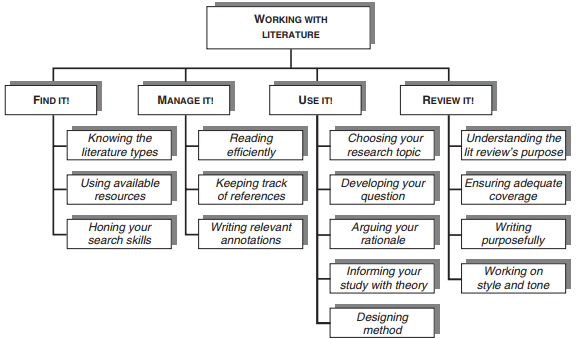 Figure 2.1 Processing literature for research (O'Leary, 2017) The description/explanation of the contents of the figure/table presented is written after the display. For example, "As shown in Figure 2.1, there are four steps of research work involving literature, namely finding the correct literature for the research being carried out, managing the literature properly, using the literature for research needs and reviewing the literature to design Literature Review. The four steps are sequential so that the earlier steps must be done and completed first for the next step to be carried out effectively.”Unlike figures, the table number and caption are written above the table as shown in Table 2.1. The contents of the table are written with a letter size smaller than the size of the letter in a normal paragraph but can be read by normal eyes easily in 1 (single) spacing.Table 2.1 Criteria to evaluate the significance of confidence level (Kothari, 2004)Numbering of the figures, tables and mathematical equations use two digit numbers where the earlier number indicates the chapter number where the figure/table/equation is located while the latter number implies the sequence number. For example, Equation 2.3 below indicates that the equation is located in Chapter 2 and is the 3rd equation. Similar to the figures and tables, equations must be cited in paragraphs before displayed. If necessary, an explanation related to the equation can be put in the paragraph after the equation displayed.		(2.3)
RESEARCH METHODOLOGYIntroductionThe Introduction section is an overview of the entire contents of the chapter presented. The contents of this section can be a summary of the other sections/ subsections. One full paragraph representing the entire content of the chapter is sufficient for an Introduction.In general, the Research Methodology chapter describes the design, method, or approach used in answering research problems to achieve the research objectives. This chapter describes the activities/steps/stages of research carried out in detail, briefly and clearly. The description can include the determination of the research parameters/variables, the model used, the research design, the technique or method of data collection and analysis, error analysis and verification and validation (V&V) methods which refer to how to test the correctness of the methods used and how to test the validity of the results obtained.Research FlowchartThis section contains a flowchart of research steps or other illustration needed to clarify the research method of the Bachelor Thesis study. In the flowchart, all research activities needed to achieve the research objectives and the linkages and sequences of the activities are shown. A brief description of the research flow can be provided in this section. A more detailed explanation of each research activity is described in the following sections. If interview technique is used in data collection, a list of questions or questionnaires has to be attached in the Appendix and mentioned in the Table of Contents.Research Activity 1Research Activity 1, Research Activity 2 and so forth until the Last Research Activity are arranged systematically based on the sequence in the flowchart. Verification can be executed by choosing other similar methods and comparing the results obtained. Meanwhile, the validation can be performed using real data, experimental results or data obtained from other published studies (validation against published data). By using the assumptions made from the error distribution as shown in Table 2.1, a confidence level of 95% is deemed sufficient (reliable) for verification and validation (Coleman & Steele, 2009). As such, the error (error) allowed for V&V is 5%.Research Activity 2Text here.Sub-Research Activity 2-1 Text here.Sub- Research Activity 2-2 Text here.The Last Research ActivityText here.
RESULTS AND DISCUSSIONIntroductionThe Introduction section is an overview of the entire contents of the chapter presented. The contents of this section can be a summary of the other sections/ subsections. One full paragraph representing the entire content of the chapter is sufficient for an Introduction.In the Results and Discussion chapter, the research results and findings obtained are described and discussed in detail. The results of the study refer to the expected results obtained using the method planned in the research methodology. Meanwhile, the research findings refer to other results beyond the expectation obtained from the research carried out. These findings can be in the form of new information, data or phenomena that are important in nature, improving and enriching knowledge development in the field or other related fields. Research Result/Finding 1 and DiscussionText here.Research Result/Finding 2 and DiscussionText here.The Last Research Result/Finding and DiscussionText here.This page is intentionally left blank
CONCLUSIONOverview of the ResearchIn the Research Overview section, the research background is briefly described, the problems arisen and the solutions proposed. This is done to provide a flashback of the Bachelor Thesis study carried out. Furthermore, a summary/outline of the research results and findings obtained is also presented.ConclusionIn this section, the achievement of the research objectives previously set are described clearly and concisely. If there is more than one research objective, deduction is addressed for each research objective. If there are research objectives unable to be achieved, hypotheses unable to be proven or results obtained are not as expected, it is necessary to describe the problems/obstacles frankly. Recommendations for improvement of such drawbacks and further use of the results obtained shall be described in the following section for future research concerns. RecommendationText here.This page is intentionally left blankREFERENCESColeman, H. W., & Steele, W. G. (2009). Experimentation, validation, and uncertainty analysis for engineers: John Wiley & Sons.Cryer, P. (2006). The research student's guide to success: McGraw-Hill Education (UK).Ghose, J., & Gokarn, R. (2004). Basic ship propulsion: Allied publishers.Kothari, C. R. (2004). Research methodology: Methods and techniques: New Age International.O'Leary, Z. (2017). The essential guide to doing your research project: Sage.Roddy, R. F., Hess, D. E., & Faller, W. (2006). Neural Network Predictions of the 4-Quadrant Wageningen Propeller Series. Tanaka, K., & Sugeno, M. (1992). Stability analysis and design of fuzzy control. Fuzzy Sets and Systems, 45, 135-156. AHP:Analytical Hierarchy ProcessAIS:Automatic Identification SystemAUV:Autonomous Underwater VehiclesCFD:Computational Fluid DynamicHSV:High Speed Vesselm-Massg-Gravity accelerationVs-Ship speedρsw-Seawater densityη0-Open water efficienySignificance levelConfidence levelCritical valueSampling errorConfidence limitDifference significant ifDifference insignificant if31.73%68.27%11σ± 1σ≥ 1σ≤ 1σ5%95.0%1.961.96σ± 1.96σ≥ 1.96σ≤ 1.96σ4.55%95.45%22σ± 2σ≥ 2σ≤ 2σ1%99%2.57582.5758σ± 2.5758σ≥ 2.5758σ≤ 2.5758σ0.27%99.73%33σ± 3σ≥ 3σ≤ 3σ